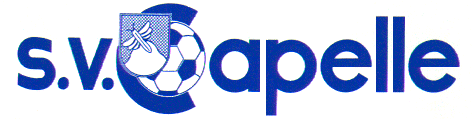 Jeugdtoernooien 2015Nu we beschikken over een prachtige nieuwe accommodatie aan de Juffrouwsteeg te Sprang Capelle waar we met z’n allen natuurlijk super trots op zijn willen we in de Meimaand diverse toernooien organiseren voor o.a. mini’s 4/5 jarigen, pupillen en C Junioren.Sv Capelle wil jullie daarom uitnodigen om met één of meerdere teams deel te nemen. Om het voor iedereen aantrekkelijk te maken willen we de poules zo samen stellen dat het niveau gelijkwaardig is. Dit bevorderd het spelplezier voor iedereen en dat is toch hetgeen waar alles om draait.Zaterdag 9 Mei: 	-   Mini’s 4 /4 (aanvang 9.30 uur) 4 en 5 jarigenZaterdag 9 Mei:		-   E pupillen (aanvang 09.30 uur)Niveau vierde en vijfde klasseZaterdag 16 Mei: 	-   C Junioren (aanvang 10.00 uur)Niveau derde en vijfde klasseZaterdag 23 Mei	-   F Pupillen (aanvang 09.30 uur)Niveau derde, vierde en vijfde klasseZaterdag 23 Mei: 	-   D Pupillen (aanvang 13.00 uur)Niveau vijfde klasse en zesde klasseAlvast bedankt voor uw deelnameToernooicommissie sv CapelleArie KantMarco MartinusMarco de BieInschrijfformulier sv Capelle Jeugdtoernooien 2015Naam Voetbalvereniging:	……………………………………………………………………………………………………………Contactpersoon:		……………………………………………………………………………………………………………Telefoonnummer:		……………………………………………………………………………………………………………Email adres:……………………………………………………………………………………………………………	Ja, wij doen graag mee aan de sv Capelle Jeugdtoernooien en wel met de volgende teams:C-junioren: 3de klasse		…………………………………………………………………………………………………………..C-junioren: 5de klasse		…………………………………………………………………………………………………………..D-pupillen: 5de klasse		…………………………………………………………………………………………………………..D-pupillen: 6de klasse		…………………………………………………………………………………………………………..E-pupillen: 4de klasse		…………………………………………………………………………………………………………..E-pupillen: 5de klasse		…………………………………………………………………………………………………………..F-pupillen: 3de klasse		…………………………………………………………………………………………………………..F-pupillen: 4de klasse		…………………………………………………………………………………………………………..F-pupillen: 5de klasse		…………………………………………………………………………………………………………..Mini-pupillen 4 tegen 4 (4 en 5 jarigen):		…………………………………………………………………………………………………………..Nee, wij doen niet mee aan de sv Capelle Jeugdtoernooien.mail uw inschrijfformulier voor 1 februari 2015 naar:Toernooicommissie sv Capellewedstrijden-jeugd@svcapelle.nl 